FICHE DE RENSEIGNEMENTS à renvoyer à contact@avisgolf.comNOM :	PRÉNOM :Téléphone : 	E-mail :Votre âge :	Votre index :	Votre taille :	Votre poids :Droitier GaucherZone géographique des golfs pratiqués :Département de résidence : Nombre d’années de golf : Votre Flex :Votre Vitesse au driver :sinonPortée de balle au fer 7 (hors roulement) :Portée de balle au driver (hors roulement) :Grips, la taille de vos mains vous semble : plutôt petite, normale, plutôt grandeSur les fers votre tendance globale envoie les balles : à gauche de la cible, sur la cible, à droite de la cible.Globalement, vous estimez la hauteur de vos balles :trop hautetrop basseà la bonne hauteurD’une façon générale, vous recherchez plutôt :de la précision,de la distance,de la régularité,des sensationsVotre objectif majeur est de :progresser maintenir votre niveau de jeuVotre condition physique :SportiveNormaleSédentaireDistance 1er pli du poignet au sol (à prendre contre un mur par exemple) :          cmTaille de votre main :          cm	Taille de votre majeur :          cmComposition de votre sac ou derniers clubs joués (marque, modèle et shaft si possible) :Information complémentaire que vous souhaitez nous faire connaître :.............Catégorie de clubs pour lesquels vous sollicitez AVISGOLF : …………DriverBois de parcoursHybridesDriving ironsSérie de fersWedgesPutterVous pouvez également joindre une vidéo de votre swingPARTENAIRES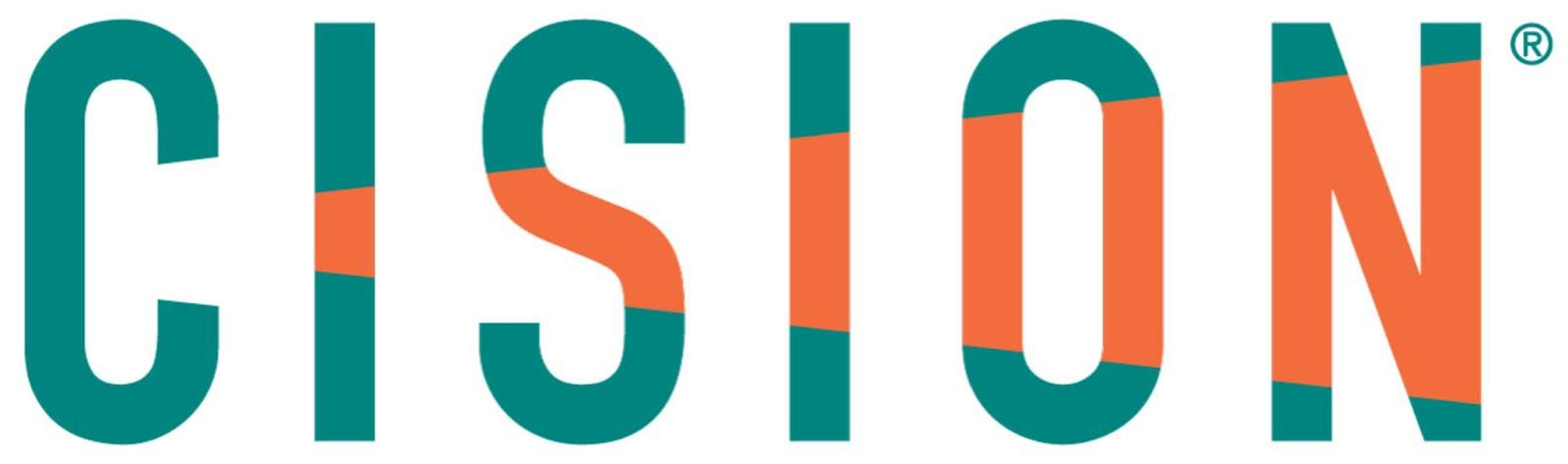 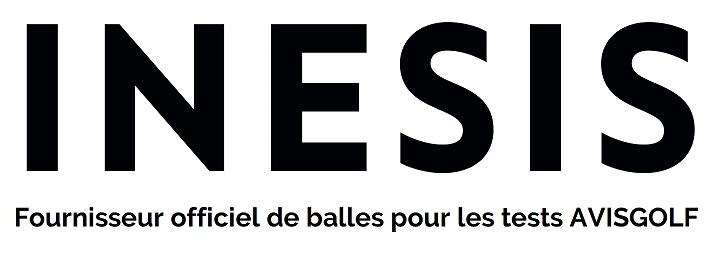 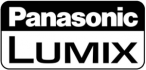 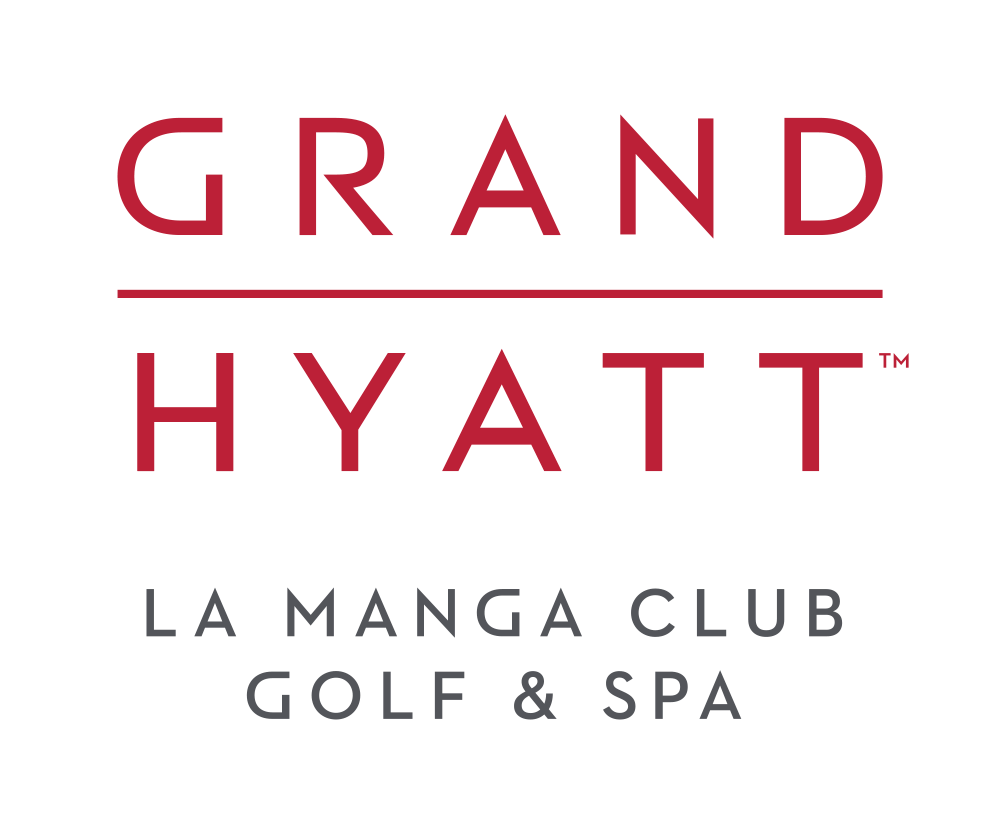 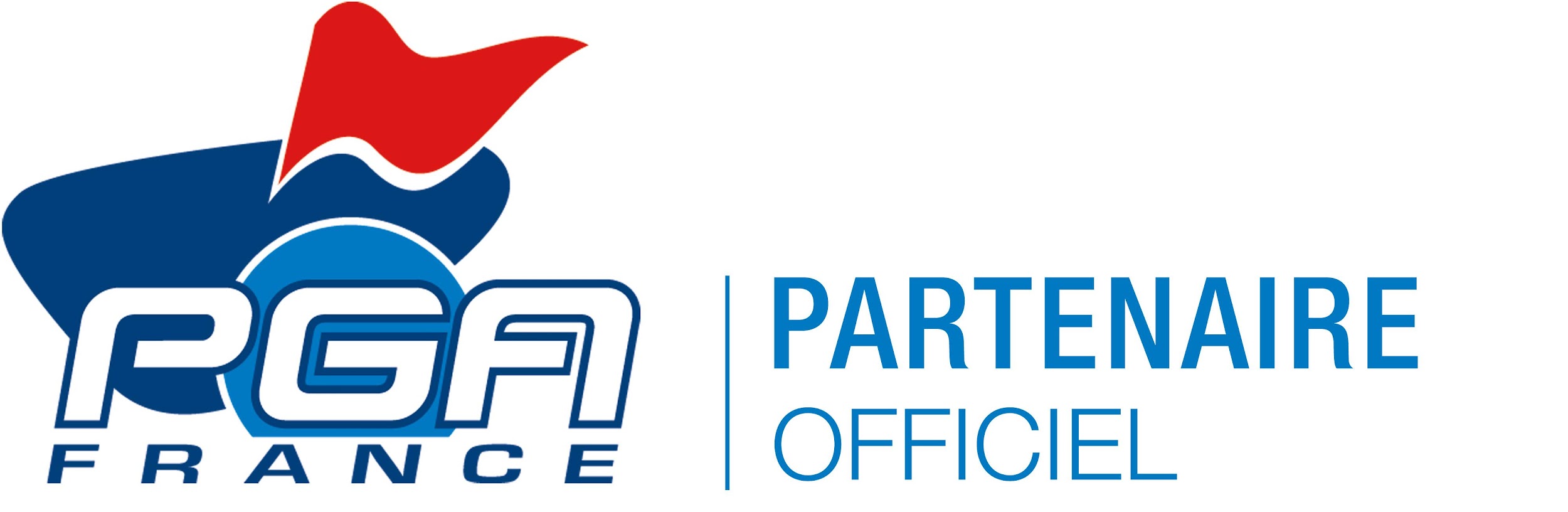 